Koi Princess™ 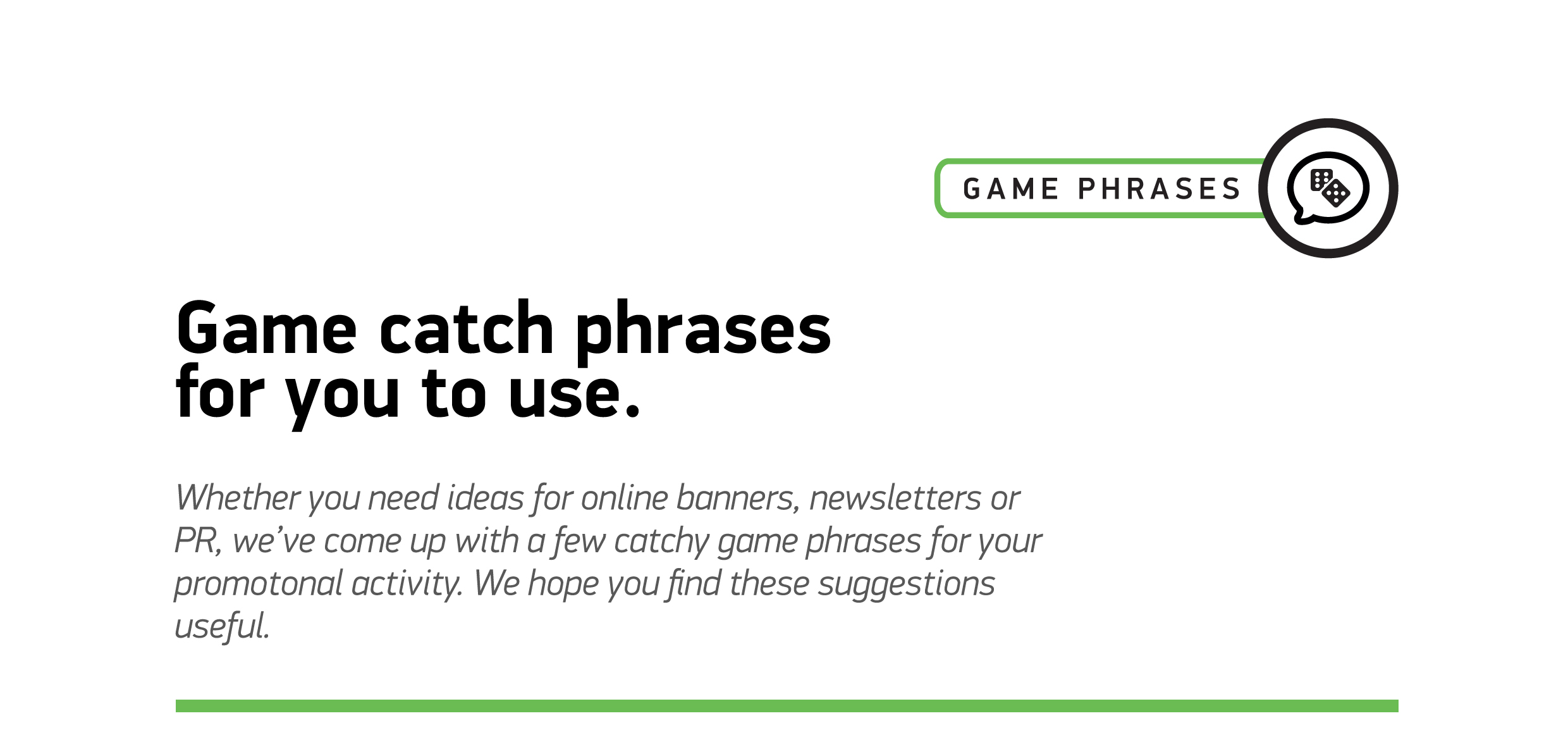 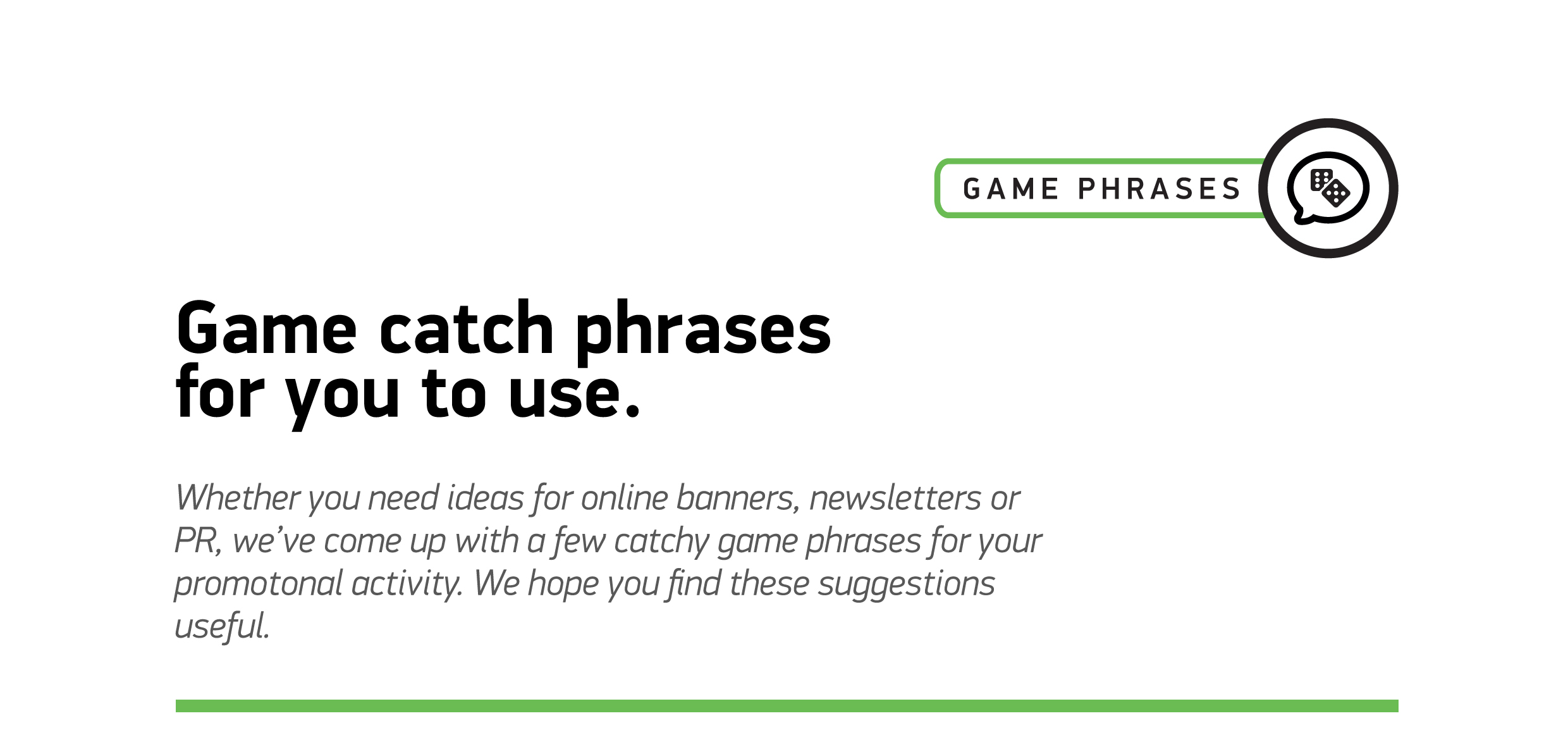 1Koi Princess™ is loaded with luck!2Reel in the fortunes of Koi Princess™…3Fish out the fantastic bonus features…4For feature-rich fun that’s off the scale!5Spin with the fishes and find your fortune…6Koi Princess™ is seriously big on bonus features7You bet you’ll have fun with Koi Princess™!8There’s never been so many ways to win!9Spin the Bonus Wheel to trigger bigger Free Spins 